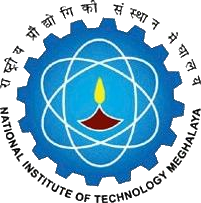 National Institute of Technology MeghalayaAn Institute of National ImportanceNational Institute of Technology MeghalayaAn Institute of National ImportanceNational Institute of Technology MeghalayaAn Institute of National ImportanceNational Institute of Technology MeghalayaAn Institute of National ImportanceNational Institute of Technology MeghalayaAn Institute of National ImportanceNational Institute of Technology MeghalayaAn Institute of National ImportanceNational Institute of Technology MeghalayaAn Institute of National ImportanceNational Institute of Technology MeghalayaAn Institute of National ImportanceNational Institute of Technology MeghalayaAn Institute of National ImportanceNational Institute of Technology MeghalayaAn Institute of National ImportanceCURRICULUMCURRICULUMCURRICULUMProgrammeProgrammeProgrammeMaster  of Technology (Structural Engineering)Master  of Technology (Structural Engineering)Master  of Technology (Structural Engineering)Master  of Technology (Structural Engineering)Master  of Technology (Structural Engineering)Year of RegulationYear of RegulationYear of RegulationYear of RegulationYear of Regulation201820182018DepartmentDepartmentDepartmentCivil EngineeringCivil EngineeringCivil EngineeringCivil EngineeringCivil EngineeringSemesterSemesterSemesterSemesterSemesterIIICourse CodeCourse CodeCourse NameCourse NamePre-requisitePre-requisiteCredit StructureCredit StructureCredit StructureCredit StructureMarks DistributionMarks DistributionMarks DistributionMarks DistributionMarks DistributionMarks DistributionCourse CodeCourse CodeCourse NameCourse NamePre-requisitePre-requisiteLTPCINTINTMIDENDENDTotalCE 501CE 501Advanced Solid MechanicsAdvanced Solid MechanicsNILNIL3003505050100100200Course ObjectivesCourse ObjectivesTo develop the student’s knowledge on understanding response of solids to applied forces will be developed and will be used to study simple boundary value problems.To develop the student’s knowledge on understanding response of solids to applied forces will be developed and will be used to study simple boundary value problems.To develop the student’s knowledge on understanding response of solids to applied forces will be developed and will be used to study simple boundary value problems.Course OutcomesCourse OutcomesCO1Student will be able to have a solid foundation on advanced stress/strain correlations.Student will be able to have a solid foundation on advanced stress/strain correlations.Student will be able to have a solid foundation on advanced stress/strain correlations.Student will be able to have a solid foundation on advanced stress/strain correlations.Student will be able to have a solid foundation on advanced stress/strain correlations.Student will be able to have a solid foundation on advanced stress/strain correlations.Student will be able to have a solid foundation on advanced stress/strain correlations.Student will be able to have a solid foundation on advanced stress/strain correlations.Course ObjectivesCourse ObjectivesTo provide some knowledge on the concepts of 3D elasticity solutions to boundary value problems and simplified solutions and use of available tools to analyze a structure and to elucidate the simplifying assumptions made to make the structure analyzable.   To provide some knowledge on the concepts of 3D elasticity solutions to boundary value problems and simplified solutions and use of available tools to analyze a structure and to elucidate the simplifying assumptions made to make the structure analyzable.   To provide some knowledge on the concepts of 3D elasticity solutions to boundary value problems and simplified solutions and use of available tools to analyze a structure and to elucidate the simplifying assumptions made to make the structure analyzable.   Course OutcomesCourse OutcomesCO2Student will be gaining the physical intuition to obtain simple mathematical and physical relationships between mechanics and materials, Model the plastic behaviour, as well as the fatigue, fracture and creep response, of common engineering materialsStudent will be gaining the physical intuition to obtain simple mathematical and physical relationships between mechanics and materials, Model the plastic behaviour, as well as the fatigue, fracture and creep response, of common engineering materialsStudent will be gaining the physical intuition to obtain simple mathematical and physical relationships between mechanics and materials, Model the plastic behaviour, as well as the fatigue, fracture and creep response, of common engineering materialsStudent will be gaining the physical intuition to obtain simple mathematical and physical relationships between mechanics and materials, Model the plastic behaviour, as well as the fatigue, fracture and creep response, of common engineering materialsStudent will be gaining the physical intuition to obtain simple mathematical and physical relationships between mechanics and materials, Model the plastic behaviour, as well as the fatigue, fracture and creep response, of common engineering materialsStudent will be gaining the physical intuition to obtain simple mathematical and physical relationships between mechanics and materials, Model the plastic behaviour, as well as the fatigue, fracture and creep response, of common engineering materialsStudent will be gaining the physical intuition to obtain simple mathematical and physical relationships between mechanics and materials, Model the plastic behaviour, as well as the fatigue, fracture and creep response, of common engineering materialsStudent will be gaining the physical intuition to obtain simple mathematical and physical relationships between mechanics and materials, Model the plastic behaviour, as well as the fatigue, fracture and creep response, of common engineering materialsCourse ObjectivesCourse ObjectivesTo provide an understanding on a number of problems that will be solved to illustrate how the learnt concepts help solve problems of interest.To provide an understanding on a number of problems that will be solved to illustrate how the learnt concepts help solve problems of interest.To provide an understanding on a number of problems that will be solved to illustrate how the learnt concepts help solve problems of interest.Course OutcomesCourse OutcomesCO3Student will be able to possess and establish links between theoretical and practical applications; identify problems and formulate solution strategies.Student will be able to possess and establish links between theoretical and practical applications; identify problems and formulate solution strategies.Student will be able to possess and establish links between theoretical and practical applications; identify problems and formulate solution strategies.Student will be able to possess and establish links between theoretical and practical applications; identify problems and formulate solution strategies.Student will be able to possess and establish links between theoretical and practical applications; identify problems and formulate solution strategies.Student will be able to possess and establish links between theoretical and practical applications; identify problems and formulate solution strategies.Student will be able to possess and establish links between theoretical and practical applications; identify problems and formulate solution strategies.Student will be able to possess and establish links between theoretical and practical applications; identify problems and formulate solution strategies.Course ObjectivesCourse ObjectivesTo provide an understanding on a number of problems that will be solved to illustrate how the learnt concepts help solve problems of interest.To provide an understanding on a number of problems that will be solved to illustrate how the learnt concepts help solve problems of interest.To provide an understanding on a number of problems that will be solved to illustrate how the learnt concepts help solve problems of interest.Course OutcomesCourse OutcomesCO4Student will be able to use these solutions to guide a analytical and cognitive skills through learning experiences in a diverse range of solid mechanics topics.Student will be able to use these solutions to guide a analytical and cognitive skills through learning experiences in a diverse range of solid mechanics topics.Student will be able to use these solutions to guide a analytical and cognitive skills through learning experiences in a diverse range of solid mechanics topics.Student will be able to use these solutions to guide a analytical and cognitive skills through learning experiences in a diverse range of solid mechanics topics.Student will be able to use these solutions to guide a analytical and cognitive skills through learning experiences in a diverse range of solid mechanics topics.Student will be able to use these solutions to guide a analytical and cognitive skills through learning experiences in a diverse range of solid mechanics topics.Student will be able to use these solutions to guide a analytical and cognitive skills through learning experiences in a diverse range of solid mechanics topics.Student will be able to use these solutions to guide a analytical and cognitive skills through learning experiences in a diverse range of solid mechanics topics.Course ObjectivesCourse ObjectivesCourse OutcomesCourse OutcomesCO4Student will be able to use these solutions to guide a analytical and cognitive skills through learning experiences in a diverse range of solid mechanics topics.Student will be able to use these solutions to guide a analytical and cognitive skills through learning experiences in a diverse range of solid mechanics topics.Student will be able to use these solutions to guide a analytical and cognitive skills through learning experiences in a diverse range of solid mechanics topics.Student will be able to use these solutions to guide a analytical and cognitive skills through learning experiences in a diverse range of solid mechanics topics.Student will be able to use these solutions to guide a analytical and cognitive skills through learning experiences in a diverse range of solid mechanics topics.Student will be able to use these solutions to guide a analytical and cognitive skills through learning experiences in a diverse range of solid mechanics topics.Student will be able to use these solutions to guide a analytical and cognitive skills through learning experiences in a diverse range of solid mechanics topics.Student will be able to use these solutions to guide a analytical and cognitive skills through learning experiences in a diverse range of solid mechanics topics.SYLLABUSSYLLABUSSYLLABUSSYLLABUSSYLLABUSSYLLABUSSYLLABUSSYLLABUSSYLLABUSSYLLABUSSYLLABUSSYLLABUSSYLLABUSSYLLABUSSYLLABUSSYLLABUSNo.ContentContentContentContentContentContentContentContentContentContentHoursHoursHoursCOsCOsIIntroduction:  Review  of  basic  concepts  and  equations  in  mechanics,  Classification  of  materials,  Outline  of  general techniques to solve boundary value problems.Introduction:  Review  of  basic  concepts  and  equations  in  mechanics,  Classification  of  materials,  Outline  of  general techniques to solve boundary value problems.Introduction:  Review  of  basic  concepts  and  equations  in  mechanics,  Classification  of  materials,  Outline  of  general techniques to solve boundary value problems.Introduction:  Review  of  basic  concepts  and  equations  in  mechanics,  Classification  of  materials,  Outline  of  general techniques to solve boundary value problems.Introduction:  Review  of  basic  concepts  and  equations  in  mechanics,  Classification  of  materials,  Outline  of  general techniques to solve boundary value problems.Introduction:  Review  of  basic  concepts  and  equations  in  mechanics,  Classification  of  materials,  Outline  of  general techniques to solve boundary value problems.Introduction:  Review  of  basic  concepts  and  equations  in  mechanics,  Classification  of  materials,  Outline  of  general techniques to solve boundary value problems.Introduction:  Review  of  basic  concepts  and  equations  in  mechanics,  Classification  of  materials,  Outline  of  general techniques to solve boundary value problems.Introduction:  Review  of  basic  concepts  and  equations  in  mechanics,  Classification  of  materials,  Outline  of  general techniques to solve boundary value problems.Introduction:  Review  of  basic  concepts  and  equations  in  mechanics,  Classification  of  materials,  Outline  of  general techniques to solve boundary value problems.333CO1CO1IIMathematical Preliminaries: Indicial notation, Introduction to tensors, Representation of tensors, Gradient and related operators, Divergence theorem.Mathematical Preliminaries: Indicial notation, Introduction to tensors, Representation of tensors, Gradient and related operators, Divergence theorem.Mathematical Preliminaries: Indicial notation, Introduction to tensors, Representation of tensors, Gradient and related operators, Divergence theorem.Mathematical Preliminaries: Indicial notation, Introduction to tensors, Representation of tensors, Gradient and related operators, Divergence theorem.Mathematical Preliminaries: Indicial notation, Introduction to tensors, Representation of tensors, Gradient and related operators, Divergence theorem.Mathematical Preliminaries: Indicial notation, Introduction to tensors, Representation of tensors, Gradient and related operators, Divergence theorem.Mathematical Preliminaries: Indicial notation, Introduction to tensors, Representation of tensors, Gradient and related operators, Divergence theorem.Mathematical Preliminaries: Indicial notation, Introduction to tensors, Representation of tensors, Gradient and related operators, Divergence theorem.Mathematical Preliminaries: Indicial notation, Introduction to tensors, Representation of tensors, Gradient and related operators, Divergence theorem.Mathematical Preliminaries: Indicial notation, Introduction to tensors, Representation of tensors, Gradient and related operators, Divergence theorem.333CO2CO2IIIKinematics: Motion field, Displacement field, Deformation gradient, Transformation of curves, surfaces and volumes, strain measures, linearized strain measures, Principal strains and principal directions, Transformation of strain components with changes in coordinate basis, Compatibility conditions for linearized strain.Kinematics: Motion field, Displacement field, Deformation gradient, Transformation of curves, surfaces and volumes, strain measures, linearized strain measures, Principal strains and principal directions, Transformation of strain components with changes in coordinate basis, Compatibility conditions for linearized strain.Kinematics: Motion field, Displacement field, Deformation gradient, Transformation of curves, surfaces and volumes, strain measures, linearized strain measures, Principal strains and principal directions, Transformation of strain components with changes in coordinate basis, Compatibility conditions for linearized strain.Kinematics: Motion field, Displacement field, Deformation gradient, Transformation of curves, surfaces and volumes, strain measures, linearized strain measures, Principal strains and principal directions, Transformation of strain components with changes in coordinate basis, Compatibility conditions for linearized strain.Kinematics: Motion field, Displacement field, Deformation gradient, Transformation of curves, surfaces and volumes, strain measures, linearized strain measures, Principal strains and principal directions, Transformation of strain components with changes in coordinate basis, Compatibility conditions for linearized strain.Kinematics: Motion field, Displacement field, Deformation gradient, Transformation of curves, surfaces and volumes, strain measures, linearized strain measures, Principal strains and principal directions, Transformation of strain components with changes in coordinate basis, Compatibility conditions for linearized strain.Kinematics: Motion field, Displacement field, Deformation gradient, Transformation of curves, surfaces and volumes, strain measures, linearized strain measures, Principal strains and principal directions, Transformation of strain components with changes in coordinate basis, Compatibility conditions for linearized strain.Kinematics: Motion field, Displacement field, Deformation gradient, Transformation of curves, surfaces and volumes, strain measures, linearized strain measures, Principal strains and principal directions, Transformation of strain components with changes in coordinate basis, Compatibility conditions for linearized strain.Kinematics: Motion field, Displacement field, Deformation gradient, Transformation of curves, surfaces and volumes, strain measures, linearized strain measures, Principal strains and principal directions, Transformation of strain components with changes in coordinate basis, Compatibility conditions for linearized strain.Kinematics: Motion field, Displacement field, Deformation gradient, Transformation of curves, surfaces and volumes, strain measures, linearized strain measures, Principal strains and principal directions, Transformation of strain components with changes in coordinate basis, Compatibility conditions for linearized strain.333CO3CO3IVTraction and stresses: Concept of traction, Cauchy's stress theorem, Postulate of Cauchy stress tensor, Traction on arbitrary planes, Extreme normal and shear traction, Octahedral shear stress, Other stress measure – Engineering stressTraction and stresses: Concept of traction, Cauchy's stress theorem, Postulate of Cauchy stress tensor, Traction on arbitrary planes, Extreme normal and shear traction, Octahedral shear stress, Other stress measure – Engineering stressTraction and stresses: Concept of traction, Cauchy's stress theorem, Postulate of Cauchy stress tensor, Traction on arbitrary planes, Extreme normal and shear traction, Octahedral shear stress, Other stress measure – Engineering stressTraction and stresses: Concept of traction, Cauchy's stress theorem, Postulate of Cauchy stress tensor, Traction on arbitrary planes, Extreme normal and shear traction, Octahedral shear stress, Other stress measure – Engineering stressTraction and stresses: Concept of traction, Cauchy's stress theorem, Postulate of Cauchy stress tensor, Traction on arbitrary planes, Extreme normal and shear traction, Octahedral shear stress, Other stress measure – Engineering stressTraction and stresses: Concept of traction, Cauchy's stress theorem, Postulate of Cauchy stress tensor, Traction on arbitrary planes, Extreme normal and shear traction, Octahedral shear stress, Other stress measure – Engineering stressTraction and stresses: Concept of traction, Cauchy's stress theorem, Postulate of Cauchy stress tensor, Traction on arbitrary planes, Extreme normal and shear traction, Octahedral shear stress, Other stress measure – Engineering stressTraction and stresses: Concept of traction, Cauchy's stress theorem, Postulate of Cauchy stress tensor, Traction on arbitrary planes, Extreme normal and shear traction, Octahedral shear stress, Other stress measure – Engineering stressTraction and stresses: Concept of traction, Cauchy's stress theorem, Postulate of Cauchy stress tensor, Traction on arbitrary planes, Extreme normal and shear traction, Octahedral shear stress, Other stress measure – Engineering stressTraction and stresses: Concept of traction, Cauchy's stress theorem, Postulate of Cauchy stress tensor, Traction on arbitrary planes, Extreme normal and shear traction, Octahedral shear stress, Other stress measure – Engineering stress333CO3CO3V Equilibrium equations: Equilibrium equations in Cartesian and cylindrical polar coordinates Equilibrium equations: Equilibrium equations in Cartesian and cylindrical polar coordinates Equilibrium equations: Equilibrium equations in Cartesian and cylindrical polar coordinates Equilibrium equations: Equilibrium equations in Cartesian and cylindrical polar coordinates Equilibrium equations: Equilibrium equations in Cartesian and cylindrical polar coordinates Equilibrium equations: Equilibrium equations in Cartesian and cylindrical polar coordinates Equilibrium equations: Equilibrium equations in Cartesian and cylindrical polar coordinates Equilibrium equations: Equilibrium equations in Cartesian and cylindrical polar coordinates Equilibrium equations: Equilibrium equations in Cartesian and cylindrical polar coordinates Equilibrium equations: Equilibrium equations in Cartesian and cylindrical polar coordinates333CO3CO3VI Constitutive relations: Restrictions on constitutive relations, General relationship between Cauchy stress and Cauchy Green strain for isotropic materials, General Hooke's law and its reduction for isotropic and orthotropic materials. Constitutive relations: Restrictions on constitutive relations, General relationship between Cauchy stress and Cauchy Green strain for isotropic materials, General Hooke's law and its reduction for isotropic and orthotropic materials. Constitutive relations: Restrictions on constitutive relations, General relationship between Cauchy stress and Cauchy Green strain for isotropic materials, General Hooke's law and its reduction for isotropic and orthotropic materials. Constitutive relations: Restrictions on constitutive relations, General relationship between Cauchy stress and Cauchy Green strain for isotropic materials, General Hooke's law and its reduction for isotropic and orthotropic materials. Constitutive relations: Restrictions on constitutive relations, General relationship between Cauchy stress and Cauchy Green strain for isotropic materials, General Hooke's law and its reduction for isotropic and orthotropic materials. Constitutive relations: Restrictions on constitutive relations, General relationship between Cauchy stress and Cauchy Green strain for isotropic materials, General Hooke's law and its reduction for isotropic and orthotropic materials. Constitutive relations: Restrictions on constitutive relations, General relationship between Cauchy stress and Cauchy Green strain for isotropic materials, General Hooke's law and its reduction for isotropic and orthotropic materials. Constitutive relations: Restrictions on constitutive relations, General relationship between Cauchy stress and Cauchy Green strain for isotropic materials, General Hooke's law and its reduction for isotropic and orthotropic materials. Constitutive relations: Restrictions on constitutive relations, General relationship between Cauchy stress and Cauchy Green strain for isotropic materials, General Hooke's law and its reduction for isotropic and orthotropic materials. Constitutive relations: Restrictions on constitutive relations, General relationship between Cauchy stress and Cauchy Green strain for isotropic materials, General Hooke's law and its reduction for isotropic and orthotropic materials.444CO3CO3VIIBoundary value problems: Formulation :Displacement method, Stress method, Airy's stress functions for plane stress and strain problems, Uniaxial Tension, Thick-walled annular cylinder subjected to uniform boundary pressure, Infinite medium with a stress free hole under far field tension loading.Boundary value problems: Formulation :Displacement method, Stress method, Airy's stress functions for plane stress and strain problems, Uniaxial Tension, Thick-walled annular cylinder subjected to uniform boundary pressure, Infinite medium with a stress free hole under far field tension loading.Boundary value problems: Formulation :Displacement method, Stress method, Airy's stress functions for plane stress and strain problems, Uniaxial Tension, Thick-walled annular cylinder subjected to uniform boundary pressure, Infinite medium with a stress free hole under far field tension loading.Boundary value problems: Formulation :Displacement method, Stress method, Airy's stress functions for plane stress and strain problems, Uniaxial Tension, Thick-walled annular cylinder subjected to uniform boundary pressure, Infinite medium with a stress free hole under far field tension loading.Boundary value problems: Formulation :Displacement method, Stress method, Airy's stress functions for plane stress and strain problems, Uniaxial Tension, Thick-walled annular cylinder subjected to uniform boundary pressure, Infinite medium with a stress free hole under far field tension loading.Boundary value problems: Formulation :Displacement method, Stress method, Airy's stress functions for plane stress and strain problems, Uniaxial Tension, Thick-walled annular cylinder subjected to uniform boundary pressure, Infinite medium with a stress free hole under far field tension loading.Boundary value problems: Formulation :Displacement method, Stress method, Airy's stress functions for plane stress and strain problems, Uniaxial Tension, Thick-walled annular cylinder subjected to uniform boundary pressure, Infinite medium with a stress free hole under far field tension loading.Boundary value problems: Formulation :Displacement method, Stress method, Airy's stress functions for plane stress and strain problems, Uniaxial Tension, Thick-walled annular cylinder subjected to uniform boundary pressure, Infinite medium with a stress free hole under far field tension loading.Boundary value problems: Formulation :Displacement method, Stress method, Airy's stress functions for plane stress and strain problems, Uniaxial Tension, Thick-walled annular cylinder subjected to uniform boundary pressure, Infinite medium with a stress free hole under far field tension loading.Boundary value problems: Formulation :Displacement method, Stress method, Airy's stress functions for plane stress and strain problems, Uniaxial Tension, Thick-walled annular cylinder subjected to uniform boundary pressure, Infinite medium with a stress free hole under far field tension loading.444CO3CO3VIIIBending of prismatic straight beams: Pure bending, bending due to uniform transverse loading and bending due to transverse sinusoidal loading of a beam, Asymmetrical bending of straight beams, Shear center, and Shear stresses in thin walled open sections.Bending of prismatic straight beams: Pure bending, bending due to uniform transverse loading and bending due to transverse sinusoidal loading of a beam, Asymmetrical bending of straight beams, Shear center, and Shear stresses in thin walled open sections.Bending of prismatic straight beams: Pure bending, bending due to uniform transverse loading and bending due to transverse sinusoidal loading of a beam, Asymmetrical bending of straight beams, Shear center, and Shear stresses in thin walled open sections.Bending of prismatic straight beams: Pure bending, bending due to uniform transverse loading and bending due to transverse sinusoidal loading of a beam, Asymmetrical bending of straight beams, Shear center, and Shear stresses in thin walled open sections.Bending of prismatic straight beams: Pure bending, bending due to uniform transverse loading and bending due to transverse sinusoidal loading of a beam, Asymmetrical bending of straight beams, Shear center, and Shear stresses in thin walled open sections.Bending of prismatic straight beams: Pure bending, bending due to uniform transverse loading and bending due to transverse sinusoidal loading of a beam, Asymmetrical bending of straight beams, Shear center, and Shear stresses in thin walled open sections.Bending of prismatic straight beams: Pure bending, bending due to uniform transverse loading and bending due to transverse sinusoidal loading of a beam, Asymmetrical bending of straight beams, Shear center, and Shear stresses in thin walled open sections.Bending of prismatic straight beams: Pure bending, bending due to uniform transverse loading and bending due to transverse sinusoidal loading of a beam, Asymmetrical bending of straight beams, Shear center, and Shear stresses in thin walled open sections.Bending of prismatic straight beams: Pure bending, bending due to uniform transverse loading and bending due to transverse sinusoidal loading of a beam, Asymmetrical bending of straight beams, Shear center, and Shear stresses in thin walled open sections.Bending of prismatic straight beams: Pure bending, bending due to uniform transverse loading and bending due to transverse sinusoidal loading of a beam, Asymmetrical bending of straight beams, Shear center, and Shear stresses in thin walled open sections.444CO4CO4IX End torsion of prismatic beams: Formulation of the BVP for torsion of beams with solid cross section - warping function and Prandtl stress function approach, Torsion of circular, elliptic, rectangular and triangular cross sections, Membrane analogy, Torsion of thin walled tubes, thin rectangular sections, rolled sections and multiply connected sections. End torsion of prismatic beams: Formulation of the BVP for torsion of beams with solid cross section - warping function and Prandtl stress function approach, Torsion of circular, elliptic, rectangular and triangular cross sections, Membrane analogy, Torsion of thin walled tubes, thin rectangular sections, rolled sections and multiply connected sections. End torsion of prismatic beams: Formulation of the BVP for torsion of beams with solid cross section - warping function and Prandtl stress function approach, Torsion of circular, elliptic, rectangular and triangular cross sections, Membrane analogy, Torsion of thin walled tubes, thin rectangular sections, rolled sections and multiply connected sections. End torsion of prismatic beams: Formulation of the BVP for torsion of beams with solid cross section - warping function and Prandtl stress function approach, Torsion of circular, elliptic, rectangular and triangular cross sections, Membrane analogy, Torsion of thin walled tubes, thin rectangular sections, rolled sections and multiply connected sections. End torsion of prismatic beams: Formulation of the BVP for torsion of beams with solid cross section - warping function and Prandtl stress function approach, Torsion of circular, elliptic, rectangular and triangular cross sections, Membrane analogy, Torsion of thin walled tubes, thin rectangular sections, rolled sections and multiply connected sections. End torsion of prismatic beams: Formulation of the BVP for torsion of beams with solid cross section - warping function and Prandtl stress function approach, Torsion of circular, elliptic, rectangular and triangular cross sections, Membrane analogy, Torsion of thin walled tubes, thin rectangular sections, rolled sections and multiply connected sections. End torsion of prismatic beams: Formulation of the BVP for torsion of beams with solid cross section - warping function and Prandtl stress function approach, Torsion of circular, elliptic, rectangular and triangular cross sections, Membrane analogy, Torsion of thin walled tubes, thin rectangular sections, rolled sections and multiply connected sections. End torsion of prismatic beams: Formulation of the BVP for torsion of beams with solid cross section - warping function and Prandtl stress function approach, Torsion of circular, elliptic, rectangular and triangular cross sections, Membrane analogy, Torsion of thin walled tubes, thin rectangular sections, rolled sections and multiply connected sections. End torsion of prismatic beams: Formulation of the BVP for torsion of beams with solid cross section - warping function and Prandtl stress function approach, Torsion of circular, elliptic, rectangular and triangular cross sections, Membrane analogy, Torsion of thin walled tubes, thin rectangular sections, rolled sections and multiply connected sections. End torsion of prismatic beams: Formulation of the BVP for torsion of beams with solid cross section - warping function and Prandtl stress function approach, Torsion of circular, elliptic, rectangular and triangular cross sections, Membrane analogy, Torsion of thin walled tubes, thin rectangular sections, rolled sections and multiply connected sections.333CO4CO4X Bending of curved beams: Winkler-Bach Formula, Elasticity solution for: pure bending of curved beams, curved cantilever under end loading. Bending of curved beams: Winkler-Bach Formula, Elasticity solution for: pure bending of curved beams, curved cantilever under end loading. Bending of curved beams: Winkler-Bach Formula, Elasticity solution for: pure bending of curved beams, curved cantilever under end loading. Bending of curved beams: Winkler-Bach Formula, Elasticity solution for: pure bending of curved beams, curved cantilever under end loading. Bending of curved beams: Winkler-Bach Formula, Elasticity solution for: pure bending of curved beams, curved cantilever under end loading. Bending of curved beams: Winkler-Bach Formula, Elasticity solution for: pure bending of curved beams, curved cantilever under end loading. Bending of curved beams: Winkler-Bach Formula, Elasticity solution for: pure bending of curved beams, curved cantilever under end loading. Bending of curved beams: Winkler-Bach Formula, Elasticity solution for: pure bending of curved beams, curved cantilever under end loading. Bending of curved beams: Winkler-Bach Formula, Elasticity solution for: pure bending of curved beams, curved cantilever under end loading. Bending of curved beams: Winkler-Bach Formula, Elasticity solution for: pure bending of curved beams, curved cantilever under end loading.333CO4CO4XI Beam on elastic foundation: Derivation of the basic governing equation, Solution to beam on an elastic foundation subjected to a point load at the center, moment at the center, uniformly distributed load over some length 'a' symmetrically about the center. Beam on elastic foundation: Derivation of the basic governing equation, Solution to beam on an elastic foundation subjected to a point load at the center, moment at the center, uniformly distributed load over some length 'a' symmetrically about the center. Beam on elastic foundation: Derivation of the basic governing equation, Solution to beam on an elastic foundation subjected to a point load at the center, moment at the center, uniformly distributed load over some length 'a' symmetrically about the center. Beam on elastic foundation: Derivation of the basic governing equation, Solution to beam on an elastic foundation subjected to a point load at the center, moment at the center, uniformly distributed load over some length 'a' symmetrically about the center. Beam on elastic foundation: Derivation of the basic governing equation, Solution to beam on an elastic foundation subjected to a point load at the center, moment at the center, uniformly distributed load over some length 'a' symmetrically about the center. Beam on elastic foundation: Derivation of the basic governing equation, Solution to beam on an elastic foundation subjected to a point load at the center, moment at the center, uniformly distributed load over some length 'a' symmetrically about the center. Beam on elastic foundation: Derivation of the basic governing equation, Solution to beam on an elastic foundation subjected to a point load at the center, moment at the center, uniformly distributed load over some length 'a' symmetrically about the center. Beam on elastic foundation: Derivation of the basic governing equation, Solution to beam on an elastic foundation subjected to a point load at the center, moment at the center, uniformly distributed load over some length 'a' symmetrically about the center. Beam on elastic foundation: Derivation of the basic governing equation, Solution to beam on an elastic foundation subjected to a point load at the center, moment at the center, uniformly distributed load over some length 'a' symmetrically about the center. Beam on elastic foundation: Derivation of the basic governing equation, Solution to beam on an elastic foundation subjected to a point load at the center, moment at the center, uniformly distributed load over some length 'a' symmetrically about the center.333CO4CO4Total HoursTotal HoursTotal HoursTotal HoursTotal HoursTotal HoursTotal HoursTotal HoursTotal HoursTotal HoursTotal Hours363636Essential ReadingsEssential ReadingsEssential ReadingsEssential ReadingsEssential ReadingsEssential ReadingsEssential ReadingsEssential ReadingsEssential ReadingsEssential ReadingsEssential ReadingsEssential ReadingsEssential ReadingsEssential ReadingsEssential ReadingsEssential Readings 1. Srinath, L. S., “Advanced Mechanics of Solids”, Tata McGraw Hill, 2nd Ed, New Delhi, 2003. 1. Srinath, L. S., “Advanced Mechanics of Solids”, Tata McGraw Hill, 2nd Ed, New Delhi, 2003. 1. Srinath, L. S., “Advanced Mechanics of Solids”, Tata McGraw Hill, 2nd Ed, New Delhi, 2003. 1. Srinath, L. S., “Advanced Mechanics of Solids”, Tata McGraw Hill, 2nd Ed, New Delhi, 2003. 1. Srinath, L. S., “Advanced Mechanics of Solids”, Tata McGraw Hill, 2nd Ed, New Delhi, 2003. 1. Srinath, L. S., “Advanced Mechanics of Solids”, Tata McGraw Hill, 2nd Ed, New Delhi, 2003. 1. Srinath, L. S., “Advanced Mechanics of Solids”, Tata McGraw Hill, 2nd Ed, New Delhi, 2003. 1. Srinath, L. S., “Advanced Mechanics of Solids”, Tata McGraw Hill, 2nd Ed, New Delhi, 2003. 1. Srinath, L. S., “Advanced Mechanics of Solids”, Tata McGraw Hill, 2nd Ed, New Delhi, 2003. 1. Srinath, L. S., “Advanced Mechanics of Solids”, Tata McGraw Hill, 2nd Ed, New Delhi, 2003. 1. Srinath, L. S., “Advanced Mechanics of Solids”, Tata McGraw Hill, 2nd Ed, New Delhi, 2003. 1. Srinath, L. S., “Advanced Mechanics of Solids”, Tata McGraw Hill, 2nd Ed, New Delhi, 2003. 1. Srinath, L. S., “Advanced Mechanics of Solids”, Tata McGraw Hill, 2nd Ed, New Delhi, 2003. 1. Srinath, L. S., “Advanced Mechanics of Solids”, Tata McGraw Hill, 2nd Ed, New Delhi, 2003. 1. Srinath, L. S., “Advanced Mechanics of Solids”, Tata McGraw Hill, 2nd Ed, New Delhi, 2003. 1. Srinath, L. S., “Advanced Mechanics of Solids”, Tata McGraw Hill, 2nd Ed, New Delhi, 2003. 2. Timoshenko, S. P. and Goodier, J. N., Zienkiewicz, “Theory of Elasticity”, McGraw Hill, 2nd Ed, New Delhi, 1970. 2. Timoshenko, S. P. and Goodier, J. N., Zienkiewicz, “Theory of Elasticity”, McGraw Hill, 2nd Ed, New Delhi, 1970. 2. Timoshenko, S. P. and Goodier, J. N., Zienkiewicz, “Theory of Elasticity”, McGraw Hill, 2nd Ed, New Delhi, 1970. 2. Timoshenko, S. P. and Goodier, J. N., Zienkiewicz, “Theory of Elasticity”, McGraw Hill, 2nd Ed, New Delhi, 1970. 2. Timoshenko, S. P. and Goodier, J. N., Zienkiewicz, “Theory of Elasticity”, McGraw Hill, 2nd Ed, New Delhi, 1970. 2. Timoshenko, S. P. and Goodier, J. N., Zienkiewicz, “Theory of Elasticity”, McGraw Hill, 2nd Ed, New Delhi, 1970. 2. Timoshenko, S. P. and Goodier, J. N., Zienkiewicz, “Theory of Elasticity”, McGraw Hill, 2nd Ed, New Delhi, 1970. 2. Timoshenko, S. P. and Goodier, J. N., Zienkiewicz, “Theory of Elasticity”, McGraw Hill, 2nd Ed, New Delhi, 1970. 2. Timoshenko, S. P. and Goodier, J. N., Zienkiewicz, “Theory of Elasticity”, McGraw Hill, 2nd Ed, New Delhi, 1970. 2. Timoshenko, S. P. and Goodier, J. N., Zienkiewicz, “Theory of Elasticity”, McGraw Hill, 2nd Ed, New Delhi, 1970. 2. Timoshenko, S. P. and Goodier, J. N., Zienkiewicz, “Theory of Elasticity”, McGraw Hill, 2nd Ed, New Delhi, 1970. 2. Timoshenko, S. P. and Goodier, J. N., Zienkiewicz, “Theory of Elasticity”, McGraw Hill, 2nd Ed, New Delhi, 1970. 2. Timoshenko, S. P. and Goodier, J. N., Zienkiewicz, “Theory of Elasticity”, McGraw Hill, 2nd Ed, New Delhi, 1970. 2. Timoshenko, S. P. and Goodier, J. N., Zienkiewicz, “Theory of Elasticity”, McGraw Hill, 2nd Ed, New Delhi, 1970. 2. Timoshenko, S. P. and Goodier, J. N., Zienkiewicz, “Theory of Elasticity”, McGraw Hill, 2nd Ed, New Delhi, 1970. 2. Timoshenko, S. P. and Goodier, J. N., Zienkiewicz, “Theory of Elasticity”, McGraw Hill, 2nd Ed, New Delhi, 1970. 3. Budynas, R. G., “Advanced Strength and Applied Stress Analysis”, McGraw Hill, 2nd Ed, New Delhi, 1999. 3. Budynas, R. G., “Advanced Strength and Applied Stress Analysis”, McGraw Hill, 2nd Ed, New Delhi, 1999. 3. Budynas, R. G., “Advanced Strength and Applied Stress Analysis”, McGraw Hill, 2nd Ed, New Delhi, 1999. 3. Budynas, R. G., “Advanced Strength and Applied Stress Analysis”, McGraw Hill, 2nd Ed, New Delhi, 1999. 3. Budynas, R. G., “Advanced Strength and Applied Stress Analysis”, McGraw Hill, 2nd Ed, New Delhi, 1999. 3. Budynas, R. G., “Advanced Strength and Applied Stress Analysis”, McGraw Hill, 2nd Ed, New Delhi, 1999. 3. Budynas, R. G., “Advanced Strength and Applied Stress Analysis”, McGraw Hill, 2nd Ed, New Delhi, 1999. 3. Budynas, R. G., “Advanced Strength and Applied Stress Analysis”, McGraw Hill, 2nd Ed, New Delhi, 1999. 3. Budynas, R. G., “Advanced Strength and Applied Stress Analysis”, McGraw Hill, 2nd Ed, New Delhi, 1999. 3. Budynas, R. G., “Advanced Strength and Applied Stress Analysis”, McGraw Hill, 2nd Ed, New Delhi, 1999. 3. Budynas, R. G., “Advanced Strength and Applied Stress Analysis”, McGraw Hill, 2nd Ed, New Delhi, 1999. 3. Budynas, R. G., “Advanced Strength and Applied Stress Analysis”, McGraw Hill, 2nd Ed, New Delhi, 1999. 3. Budynas, R. G., “Advanced Strength and Applied Stress Analysis”, McGraw Hill, 2nd Ed, New Delhi, 1999. 3. Budynas, R. G., “Advanced Strength and Applied Stress Analysis”, McGraw Hill, 2nd Ed, New Delhi, 1999. 3. Budynas, R. G., “Advanced Strength and Applied Stress Analysis”, McGraw Hill, 2nd Ed, New Delhi, 1999. 3. Budynas, R. G., “Advanced Strength and Applied Stress Analysis”, McGraw Hill, 2nd Ed, New Delhi, 1999.Supplementary ReadingsSupplementary ReadingsSupplementary ReadingsSupplementary ReadingsSupplementary ReadingsSupplementary ReadingsSupplementary ReadingsSupplementary ReadingsSupplementary ReadingsSupplementary ReadingsSupplementary ReadingsSupplementary ReadingsSupplementary ReadingsSupplementary ReadingsSupplementary ReadingsSupplementary Readings 1. Singh, A. K., “Mechanics of solids”, PHI Pvt. Ltd., 1st Ed, 2007. 1. Singh, A. K., “Mechanics of solids”, PHI Pvt. Ltd., 1st Ed, 2007. 1. Singh, A. K., “Mechanics of solids”, PHI Pvt. Ltd., 1st Ed, 2007. 1. Singh, A. K., “Mechanics of solids”, PHI Pvt. Ltd., 1st Ed, 2007. 1. Singh, A. K., “Mechanics of solids”, PHI Pvt. Ltd., 1st Ed, 2007. 1. Singh, A. K., “Mechanics of solids”, PHI Pvt. Ltd., 1st Ed, 2007. 1. Singh, A. K., “Mechanics of solids”, PHI Pvt. Ltd., 1st Ed, 2007. 1. Singh, A. K., “Mechanics of solids”, PHI Pvt. Ltd., 1st Ed, 2007. 1. Singh, A. K., “Mechanics of solids”, PHI Pvt. Ltd., 1st Ed, 2007. 1. Singh, A. K., “Mechanics of solids”, PHI Pvt. Ltd., 1st Ed, 2007. 1. Singh, A. K., “Mechanics of solids”, PHI Pvt. Ltd., 1st Ed, 2007. 1. Singh, A. K., “Mechanics of solids”, PHI Pvt. Ltd., 1st Ed, 2007. 1. Singh, A. K., “Mechanics of solids”, PHI Pvt. Ltd., 1st Ed, 2007. 1. Singh, A. K., “Mechanics of solids”, PHI Pvt. Ltd., 1st Ed, 2007. 1. Singh, A. K., “Mechanics of solids”, PHI Pvt. Ltd., 1st Ed, 2007. 1. Singh, A. K., “Mechanics of solids”, PHI Pvt. Ltd., 1st Ed, 2007. 2. Boresi, A. P. and Schmidt, R. J., “Advanced Mechanics of Materials”, John Willey and Sons Inc, 5th Ed, 1993. 2. Boresi, A. P. and Schmidt, R. J., “Advanced Mechanics of Materials”, John Willey and Sons Inc, 5th Ed, 1993. 2. Boresi, A. P. and Schmidt, R. J., “Advanced Mechanics of Materials”, John Willey and Sons Inc, 5th Ed, 1993. 2. Boresi, A. P. and Schmidt, R. J., “Advanced Mechanics of Materials”, John Willey and Sons Inc, 5th Ed, 1993. 2. Boresi, A. P. and Schmidt, R. J., “Advanced Mechanics of Materials”, John Willey and Sons Inc, 5th Ed, 1993. 2. Boresi, A. P. and Schmidt, R. J., “Advanced Mechanics of Materials”, John Willey and Sons Inc, 5th Ed, 1993. 2. Boresi, A. P. and Schmidt, R. J., “Advanced Mechanics of Materials”, John Willey and Sons Inc, 5th Ed, 1993. 2. Boresi, A. P. and Schmidt, R. J., “Advanced Mechanics of Materials”, John Willey and Sons Inc, 5th Ed, 1993. 2. Boresi, A. P. and Schmidt, R. J., “Advanced Mechanics of Materials”, John Willey and Sons Inc, 5th Ed, 1993. 2. Boresi, A. P. and Schmidt, R. J., “Advanced Mechanics of Materials”, John Willey and Sons Inc, 5th Ed, 1993. 2. Boresi, A. P. and Schmidt, R. J., “Advanced Mechanics of Materials”, John Willey and Sons Inc, 5th Ed, 1993. 2. Boresi, A. P. and Schmidt, R. J., “Advanced Mechanics of Materials”, John Willey and Sons Inc, 5th Ed, 1993. 2. Boresi, A. P. and Schmidt, R. J., “Advanced Mechanics of Materials”, John Willey and Sons Inc, 5th Ed, 1993. 2. Boresi, A. P. and Schmidt, R. J., “Advanced Mechanics of Materials”, John Willey and Sons Inc, 5th Ed, 1993. 2. Boresi, A. P. and Schmidt, R. J., “Advanced Mechanics of Materials”, John Willey and Sons Inc, 5th Ed, 1993. 2. Boresi, A. P. and Schmidt, R. J., “Advanced Mechanics of Materials”, John Willey and Sons Inc, 5th Ed, 1993. 3. Chandrasekharaiah, D. S. and Debnath, L., “Continuum Mechanics”, Prism Books Pvt. Ltd., Bangalore, 1994. 3. Chandrasekharaiah, D. S. and Debnath, L., “Continuum Mechanics”, Prism Books Pvt. Ltd., Bangalore, 1994. 3. Chandrasekharaiah, D. S. and Debnath, L., “Continuum Mechanics”, Prism Books Pvt. Ltd., Bangalore, 1994. 3. Chandrasekharaiah, D. S. and Debnath, L., “Continuum Mechanics”, Prism Books Pvt. Ltd., Bangalore, 1994. 3. Chandrasekharaiah, D. S. and Debnath, L., “Continuum Mechanics”, Prism Books Pvt. Ltd., Bangalore, 1994. 3. Chandrasekharaiah, D. S. and Debnath, L., “Continuum Mechanics”, Prism Books Pvt. Ltd., Bangalore, 1994. 3. Chandrasekharaiah, D. S. and Debnath, L., “Continuum Mechanics”, Prism Books Pvt. Ltd., Bangalore, 1994. 3. Chandrasekharaiah, D. S. and Debnath, L., “Continuum Mechanics”, Prism Books Pvt. Ltd., Bangalore, 1994. 3. Chandrasekharaiah, D. S. and Debnath, L., “Continuum Mechanics”, Prism Books Pvt. Ltd., Bangalore, 1994. 3. Chandrasekharaiah, D. S. and Debnath, L., “Continuum Mechanics”, Prism Books Pvt. Ltd., Bangalore, 1994. 3. Chandrasekharaiah, D. S. and Debnath, L., “Continuum Mechanics”, Prism Books Pvt. Ltd., Bangalore, 1994. 3. Chandrasekharaiah, D. S. and Debnath, L., “Continuum Mechanics”, Prism Books Pvt. Ltd., Bangalore, 1994. 3. Chandrasekharaiah, D. S. and Debnath, L., “Continuum Mechanics”, Prism Books Pvt. Ltd., Bangalore, 1994. 3. Chandrasekharaiah, D. S. and Debnath, L., “Continuum Mechanics”, Prism Books Pvt. Ltd., Bangalore, 1994. 3. Chandrasekharaiah, D. S. and Debnath, L., “Continuum Mechanics”, Prism Books Pvt. Ltd., Bangalore, 1994. 3. Chandrasekharaiah, D. S. and Debnath, L., “Continuum Mechanics”, Prism Books Pvt. Ltd., Bangalore, 1994.